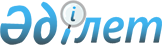 On Introduction of Amendments to the Decree of the President of the Republic of Kazakhstan Having the Force of Constitutional law “On Election in the Republic of Kazakhstan”
					
			
			
			Unofficial translation
		
					Constitutional Law of the Republic of Kazakhstan dated June 19, 1997 N 133-IUnofficial translation

      The Decree of the President of the Republic of Kazakhstan Having the Force of Constitutional Law dated September 28, 1995 N 2464 "On Election in the Republic of Kazakhstan" (Bulletin of the Supreme Council of the Republic of Kazakhstan, 1995, N17-18, Art. 114) should be introduced with the following amendments and supplements:



      Item 1 of Article 82 the words "in seven-day term from the date of elections" should be excluded.

      Item 1 of Article 98 the words "in seven-day term from the date of elections" should be excluded.      President of 

      the Republic of Kazakhstan
					© 2012. «Institute of legislation and legal information of the Republic of Kazakhstan» of the Ministry of Justice of the Republic of Kazakhstan
				